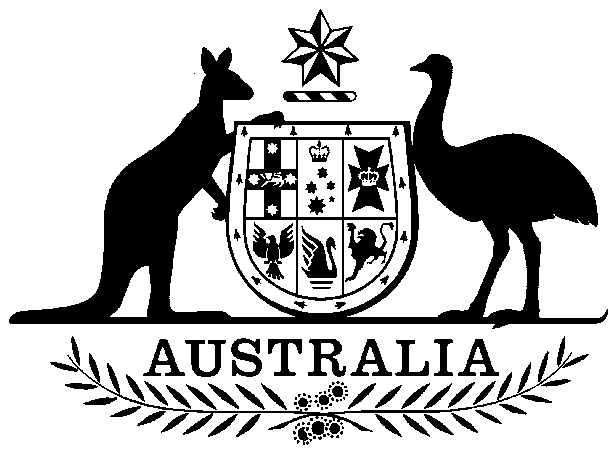 Taxation (Deficit Reduction) Act (No. 2) 1993Act No. 55 of 1993 as amendedThis compilation was prepared on 1 July 2000
taking into account amendments up to Act No. 58 of 2000The text of any of those amendments not in force 
on that date is appended in the Notes sectionPrepared by the Office of Legislative Drafting,
Attorney-General’s Department, CanberraContentsPart 1—Preliminary	11	Short title [see Note 1]	12	Commencement [see Note 1]	1Part 2—Amendment of the Fringe Benefits Tax Act 1986 to give effect to an increase in the rate of FBT	23	Object of Part	24	Principal Act	25	Rate of tax	26	Application of amendments	2Part 3—Amendment of the Income Tax Assessment Act 1936	3Division 1—Principal Act	37	Principal Act	3Division 2—Amendments to allow deductions to registered organisations for expenditure incurred in gaining the investment component of certain premiums	48	Object of Division	49	Interpretation	410	Insertion of new section	411	Application of amendments	5Division 3—Amendments relating to rebates for bonuses received by holders of life assurance policies issued by friendly societies	6Subdivision A—Object of Division	612	Object of Division	6Subdivision B—Increase for 1995-96, 1996-97, 1997-98, 1998-99 and 1999-2000	613	Rebate in respect of amounts assessable under section 26AH	6Subdivision D—Increase for 2000-2001 and later years	615	Rebate in respect of amounts assessable under section 26AH	6Part 4—Amendment of the Income Tax Rates Act 1986	7Division 1—Principal Act	716	Principal Act	7Division 2—Registered organisations	8Subdivision A—Preliminary	817	Object of Division	8Subdivision B—Rate for 1994-95, 1995-96, 1996-97, 1997-98, 1998-99 and 1999-2000	818	Rates of tax payable by companies	8Subdivision C—Rate for 2000-01 and later years	819	Rates of tax payable by companies	8Notes		9An Act to amend the law relating to taxationPart 1—Preliminary1  Short title [see Note 1]		This Act may be cited as the Taxation (Deficit Reduction) Act (No. 2) 1993.2  Commencement [see Note 1]	(1)	Subject to this section, this Act commences on the day on which it receives the Royal Assent.	(2)	Subdivision B of Division 3 of Part 3 commences on 1 July 1995.	(3)	Subdivision D of Division 3 of Part 3 commences on 1 July 2000.	(4)	Subdivision C of Division 2 of Part 4 commences on 1 July 2000.Part 2—Amendment of the Fringe Benefits Tax Act 1986 to give effect to an increase in the rate of FBT3  Object of Part		The object of this Part is to increase the rate of fringe benefits tax from 48.25% to 48.4%.4  Principal Act		In this Part, Principal Act means the Fringe Benefits Tax Act 1986.5  Rate of tax		Section 6 of the Principal Act is amended by omitting “48.25%” and substituting “48.4%”.6  Application of amendments		The amendments made by this Part apply to the year of tax beginning on 1 April 1994 and all later years of tax.Part 3—Amendment of the Income Tax Assessment Act 1936Division 1—Principal Act7  Principal Act		In this Part, Principal Act means the Income Tax Assessment Act 1936.Division 2—Amendments to allow deductions to registered organisations for expenditure incurred in gaining the investment component of certain premiums8  Object of Division		The object of this Division is to allow deductions to registered organisations for expenditure incurred in gaining the investment component of certain premiums.9  Interpretation		Section 116E of the Principal Act is amended by inserting the following definitions in subsection (1):		investment component, in relation to a premium received in respect of a life assurance policy, means so much of the premium as does not consist of a risk component.		risk component, in relation to a premium received in respect of a life assurance policy, means the risk component (if any) of the premium worked out on the basis specified in the regulations.10  Insertion of new section		After section 116HA of the Principal Act the following section is inserted:116HAA  Deductions to be allowable for expenditure incurred in gaining the investment component of certain premiumsPremiums to which section applies	(1)	This section applies to premiums received in respect of life assurance policies other than:	(a)	superannuation premiums; or	(b)	premiums received in respect of eligible policies; or	(c)	specified roll-over amounts; or	(d)	premiums exempt from tax under section 23AH.Assumption to be made in determining allowable deductions	(2)	For the purposes of determining the deductions allowable to a registered organization, the investment component of a premium to which this section applies is to be treated as assessable income.Actuary’s certificate	(3) 	This section does not apply to premiums derived by a registered organization in a year of income unless the organization obtains a certificate by an authorised actuary with respect to the operation of this section. The certificate must be in a form approved in writing by the Commissioner. The organization must obtain the certificate:	(a)	before the date of lodgment of the organization’s return of income of the year of income; or	(b)	within such further time as the Commissioner allows.Definition	(4)	In this section:authorised actuary means a Fellow or an Accredited Member of the Institute of Actuaries of Australia.11  Application of amendments		The amendments made by this Division apply in relation to expenditure incurred by a registered organisation on or after 1 July 1994.Division 3—Amendments relating to rebates for bonuses received by holders of life assurance policies issued by friendly societiesSubdivision A—Object of Division12  Object of Division		The object of this Division is to increase the rebates for bonuses paid to holders of life assurance policies issued by friendly societies.Subdivision B—Increase for 1995-96, 1996-97, 1997-98, 1998-99 and 1999-200013  Rebate in respect of amounts assessable under section 26AH	(1)	Section 160AAB of the Principal Act is amended by omitting “30%” from paragraph (a) of the definition of statutory percentage in subsection (1) and substituting “33%”.	(2)	The amendments made by subsection (1) apply to amounts received (within the meaning of section 26AH of the Principal Act) on or after 1 July 1995.Subdivision D—Increase for 2000-2001 and later years15  Rebate in respect of amounts assessable under section 26AH	(1)	Section 160AAB of the Principal Act is amended:	(a)	by omitting from subsection (1) the definition of statutory percentage;	(b)	by omitting from subsections (2) to (6) (inclusive) “the statutory percentage” (wherever occurring) and substituting “39%”.	(2)	The amendments made by subsection (1) apply to amounts received (within the meaning of section 26AH of the Principal Act) on or after 1 July 2000.Part 4—Amendment of the Income Tax Rates Act 1986Division 1—Principal Act16  Principal Act		In this Part, Principal Act means the Income Tax Rates Act 1986.Division 2—Registered organisationsSubdivision A—Preliminary17  Object of Division		The object of this Division is to increase the rate of tax payable by a registered organisation in respect of its eligible insurance business.Subdivision B—Rate for 1994-95, 1995-96, 1996-97, 1997-98, 1998-99 and 1999-200018  Rates of tax payable by companies	(1)	Section 23 of the Principal Act is amended by omitting from paragraph (4)(b) “30%” and substituting “33%”.	(2)	The amendments made by subsection (1) apply to assessments in respect of income of the 1994-95 year of income, of the 1995-96 year of income, of the 1996-97 year of income, of the 1997-98 year of income, of the 1998-99 year of income and of the 1999-2000 year of income.Subdivision C—Rate for 2000-01 and later years19  Rates of tax payable by companies	(1)	Section 23 of the Principal Act is amended by omitting from paragraph (4)(b) “33%” and substituting “39%”.	(2)	The amendment made by subsection (1) applies to assessments in respect of income of the 2000-01 year of income and of all later years of income. Notes to the Taxation (Deficit Reduction) Act (No. 2) 1993Note 1The Taxation (Deficit Reduction) Act (No. 2) 1993 as shown in this compilation comprises Act No. 55, 1993 amended as indicated in the Tables below. Table of Acts(a)	The Taxation (Deficit Reduction) Act (No. 2) 1993 was amended by Schedule 7 only of the Taxation Laws Amendment Act (No. 2) 2000, subsection 2(1) of which provides as follows:	(1)	Subject to this section, this Act commences on the day on which it receives the Royal Assent.Table of AmendmentsActNumber 
and yearDate 
of AssentDate of commencementApplication, saving or transitional provisionsTaxation (Deficit Reduction) Act (No. 2) 199355, 199327 Oct 1993S. 13: 1 July 1995
Ss. 15 and 19: 1 July 2000  Remainder: Royal AssentTaxation Laws Amendment (Budget Measures) Act 199594, 199527 July 1995Schedule 3 (Part 2 (items 5, 6)): 1 July 1995
Schedule 9: Royal Assent
Remainder: 9 May 1995—Taxation Laws Amendment Act (No. 4) 1997174, 199721 Nov 1997Schedule 8: 1 July 1997
Remainder: Royal Assent—Taxation Laws Amendment Act (No. 2) 200058, 200031 May 2000Schedule 7: Royal Assent (a)—ad. = added or inserted      am. = amended      rep. = repealed      rs. = repealed and substitutedad. = added or inserted      am. = amended      rep. = repealed      rs. = repealed and substitutedProvision affectedHow affectedS. 2	am. No. 94, 1995; No. 174, 1997; No. 58, 2000Heading to Subdiv. B of	 
Div. 3 of Part 3am. No. 94, 1995rs. No. 174, 1997Subdiv. C of Div. 3 of	Part 3 (s. 14)rep. No. 94, 1995S. 14	rep. No. 94, 1995Heading to Subdiv. D of 	
Div. 3 of Part 3rs. No. 174, 1997S. 15	am. No. 174, 1997Heading to Subdiv. B of	 
Div. 2 of Part 4am. No. 94, 1995rs. No. 174, 1997; No. 58, 2000S. 18	am. No. 94, 1995; No. 174, 1997; No. 58, 2000Heading to Subdiv. C of	 
Div. 2 of Part 4rs. No. 174, 1997; No. 58, 2000Subdiv. C of Div. 2 of	Part 4 (s. 19)rs. No. 94, 1995S. 19	rs. No. 94, 1995am. No. 174, 1997; No. 58, 2000Subdiv. D of Div. 2 of 	Part 4 (s. 20)rep. No. 94, 1995S. 20	rep. No. 94, 1995